On the following pages, you will find a list of the many books that have been featured as our monthly book club selection since our club was first established.  You will find a variety of genres in the Christian fiction market and the list below not only has the title and author of the book but indicates the category that the book falls into.  It has been our mission to invest in the authors who dedicate their careers to writing godly fiction.  Over the years we have had the privilege of meeting/chatting with the authors via a telephone conference, skype call or in person.  It is always exciting to hear their thoughts on the book, their writing journey and how God has blessed their lives.Our book club meets the last Monday night of the month August – November and January – April.  We have special meeting dates and events scheduled for December and May – June.You may keep in touch with our current featured book and author, along with special events by following us on Facebook or checking the church website.  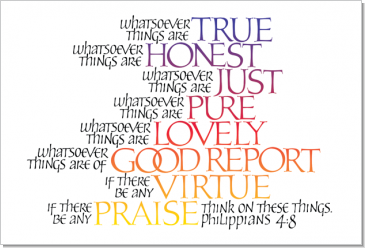 Radiant Book Club Featured Books TitleAuthorCategoryWhen the Devil WhistlesAcker, RickThrillerDeceptionAlcorn, RandySuspenseRekindledAlexander, TamaraHistoricalLove Amid the AshesAndrews, MesuBiblical FictionIn the Shadow of JezebelAndrews, MesuBiblical FictionMillion Dollar DilemmaBaer, JudyContemporaryShattered JusticeBall, KarenSuspenseOver Her HeadBates, ShelleyContemporaryBreach of PromiseBell, James ScottLegalA Place of AbundanceBell, JulieContemporaryFlabbergastedBlackstock, RayContemporaryCape RefugeBlackstock, TerriSuspenseBroken ThingsBoeshaar, AndreaContemporaryDeeply DevotedBrendan, MaggieHistoricalProofBright, BillHistorical/LegalThe Sister CircleBright, VonetteContemporaryTwice LovedBrunstetter, WandaChristmasBefore the Season EndsBurkard, Linore RoseHistoricalCooking the BooksCalhoun, BonnieContemporaryBy Your SideCalvert, CandaceMedicalInto the FreeCantrell, JulieDramaThree Days:  A Mother's StoryCarlson, MelodyBiblical FictionThe Treasure of ChristmasCarlson, MelodyChristmasA Penny for your ThoughtsClark, Mindy StarnsSuspenseAnathemaCoble, ColleenAmish MysteryWithout a TraceCoble, ColleenSuspenseThe Eyes of ElishaCollins, BrandilynSuspenseCowboy ChristmasConnealy, MaryChristmasProvidenceCoppernoll, ChrisContemporarySummer of LightCramer, DaleContemporarySutters CrossCramer, DaleDramaSaving HopeDaley, MargaretDramaThicker Than BloodDarlington, CJDramaBlinkDekker, TedPsychological thrillerOriginal SinDodson, BrandtSuspenseAbductionDyson, WandaSuspenseDancing on GlassEwen, Pamela BinningsDramaJune BugFabry, ChrisContemporyAin't No RiverFoster, Sharon EwellContemporaryThe Frontiersman's DaughterFrantz, LauraHistoricalQuest for the Nail PrintsFurr, DonBiblical FictionChosen:  The Lost Diaries of Queen EstherGarrett, GingerBiblical FictionIn the Shadow of LionsGarrett, GingerHistoricalIn the Arms of ImmortalsGarrett, GingerHistoricalReignGarrett, GingerBiblical FictionDark HourGarrett, GingerBiblical FictionIn the Shadow of LionsGarrett, GingerHistoricalSister Chicks do the HulaGunn, Robin JonesContemporaryBooGutteridge, ReneContemporaryGhost WriterGutteridge, ReneDramaDark WaterHall, LindaSuspenseThe EnclaveHancock, KarenPsychological thrillerAn Ocean AwayHarris, LisaDramaThe Perfect LifeHatcher, Robin LeeContemporaryLove Starts with ElleHauck, RachelRomanceThe Wedding DressHauck, RachelContemporarySecrets Heitzmann, KristenContemporaryTrue DevotionHenderson, DeeSuspenseThe WitnessHenderson, DeeSuspenseNot by SightHerman, KathySuspenseThorn in My HeartHiggs, Liz CurtisHistoricalShadow of ColossusHigley, T LHistoricalSo Shines the NightHigley, T LBiblical FictionRenovating Becky MillerHinck, SharonContemporaryCrossing OceansHolmes, GinaContemporaryWings of GlassHolmes, GinaDramaUncharteredHunt, AngelaContemporaryRisenHunt, AngelaBiblical FictionHot Flashes and Cold CreamHunt, DiannContemporaryBarefoot SummerHunter, DeniseContemporaryYaDa YaDa Prayer GroupJackson, NetaContemporaryOne ImPerfect ChristmasJohnson, MyraChristmasFlies on the ButterJones, Denise HildrethContemporaryThe First GardenerJones, Denise HildrethContemporarySecrets Over Sweet TeaJones, Denise HildrethSouthern LitSavannah from SavannahJones, Denise HildrethSouthern LitForsakenJordan, James DavidDramaTalonKendig, RonniDrama/MilitaryOn Every SideKinsgbury, KarenContemporaryA Heartbeat AwayKraus, Harry MedicalPerfectKraus, HarryContemporaryPerfecting KateLeigh, TamaraContemporaryA Light in the WindowLessman, JulieChristmas/RomanceA Passion Most PureLessman, JulieRomanceForever ChristmasLynxwiler, ChristineChristmasA Christmas JourneyMacias, KathyChristmasCharlotte Figg Takes Over ParadiseMagnin, JoyceHumorBlame it on the MistletoeMagnin, JoyceChristmasFear Has a NameMapes, CrestonThrillerDark StarMapes, CrestonDramaNobodyMapes, CrestonDramaWrapped in RainMartin, CharlesDramaSouthern PsalmsMartin, LeeDramaMy Hands Came Away RedMcKay, LisaDramaInescapableMehl, NancyAmish MysteryWhy the Sky is BlueMeissner, SusanContemporyThe  Shape of MercyMeissner, SusanHistoricalEliMeyers, BillPsychological thrillerIn the Company of SecretsMiller, JudithHistoricalFootstepsMills, DiannSuspenseGod's HandmaidenMorris, GilbertHistoricalWild RoseMorren, Ruth AxtellRomanceEyes of a SparrowMoseley, MegDramaA Stillness of ChimesMoseley, MegContemporaryChapel Springs RevivalMulligan, AneContemporaryThe Swan HouseMusser, ElizabethHistoricalWords UnspokenMusser, ElizabethContemporaryTwo CrossesMusser, ElizabethHistoricalRolling ThunderMynheir, MarkMysteryStorm WarriorsNappa, JonHistoricalReluctant BurglarNelson, Jill ElizabethSuspenseDeadly DevotionOrchard, SandraSuspenseFatal HarvestPalmer, CatherineContemporaryThread of DeceitPalmer, CatherineSuspenseHome Another WayParrish, ChristaDramaResurrection FileParshall, CraigLegalTwo Tickets to the Christmas BallPaul, Donita KChristmasRich in LovePeterson, LindiContemporarySubmergedPettrey, DaniSuspenseAngels Watching Over MePhillips, MichaelHistoricalBeneath the Southern SkyRaney, DebDramaRedeeming LoveRivers, FrancineBiblical FictionUnspokenRivers, FrancineBiblical FictionFatal DeductionRoper, GayleSuspenseRoomsRubart, JamesPsychological thrillerEmbrace MeSamson, LisaContemporaryPrints CharmingSeitz, RebeccaContemporaryDirected VerdictSinger, RandyLegalThe Judge Who Stole ChristmasSinger, RandyChristmasThe AdvocateSinger, RandyBiblical FictionSelf IncriminatrionSinger, RandyLegalMichalSmith, Jill EileenBiblical FictionJust As I AmSmith, VirginiaContemporaryThe Healing QuiltSnelling, LauraineContemporaryMade to LastTagg, MelissaContemporaryVienna PreludeThoene, BodieHistoricalStars CollideThompson, JaniceContemporaryThe Soul of the RoseTrippy, RuthDramaAmong the Fair MagnoliasVariousSouthern RomanceRace to the AltarVariousRomanceMy Stubborn HeartWade, BeckyContemporaryNowhere to RunWallace, AmyDramaHiding in Plain SightWallace, AmyAmishEnduring JusticeWallace, AmyDramaHealing PromisesWallace, AmyDramaRansomed DreamsWallace, AmyDramaReclaiming NickWarren, Susan MayContemporaryTour de ForceWhite, ElizabethContemporaryThe TrialWhitlow, RobertLegalSophie's HeartWick, LoriRomanceThe Prayer BoxWingate, LisaContemporaryThe Summer KitchenWingate, LisaContemporaryWhen the Heart CriesWoodsmall, CindyAmishThe Hope of RefugeWoodsmall, CindyAmishThe Sound of Sleigh BellsWoodsmall, CindyChristmasTies that BindWoodsmall, CindyAmishMissing MaxYoung, KaraenSuspenseThe ShackYoung, William PaulContemporaryWords Yttrup, Ginny LDrama